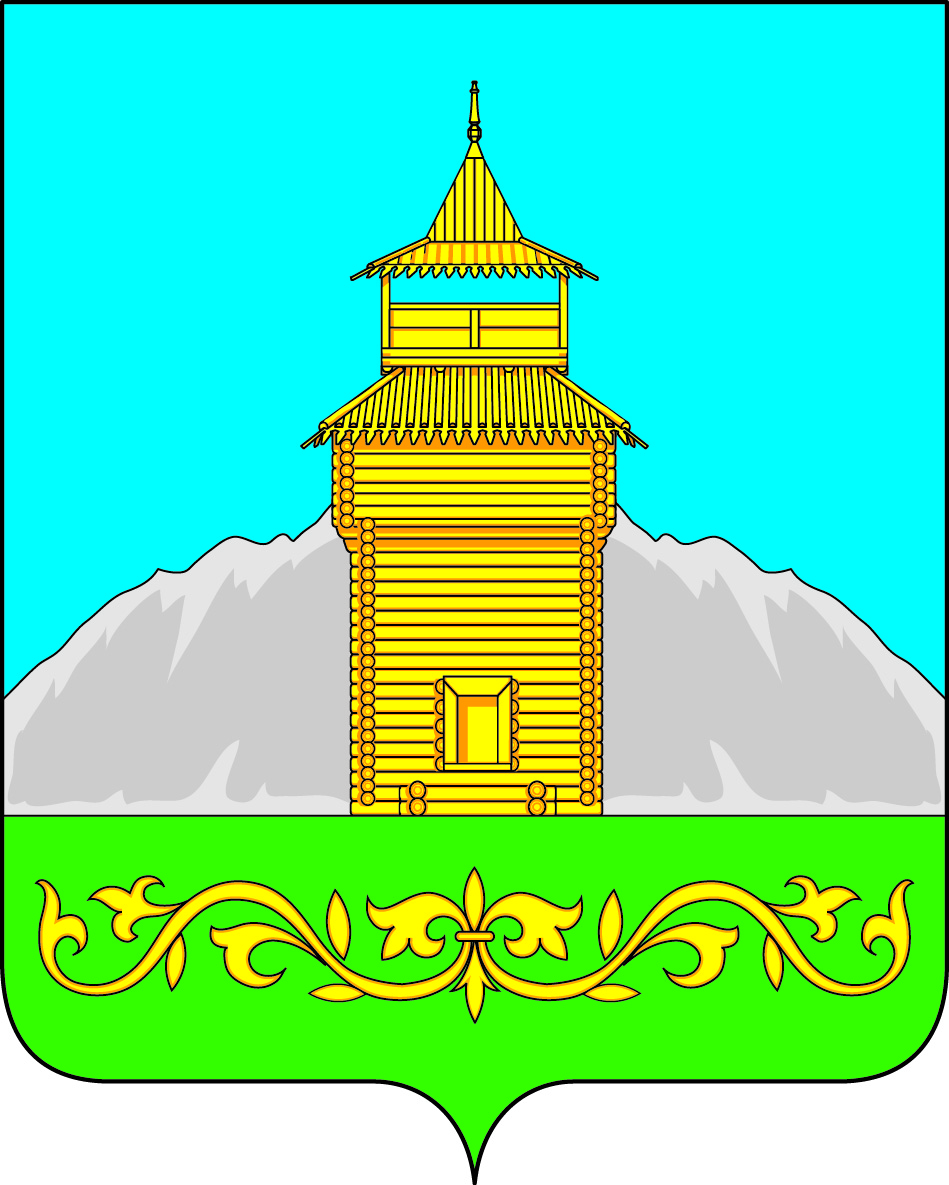 Российская ФедерацияРеспублика ХакасияСовет депутатов Таштыпского сельсоветаРеспублики ХакасияРЕШЕНИЕ24 декабря 2019 г.                                       с. Таштып                                                № 110Об утверждении Положения «Об оплате труда  депутата, члена  выборного органа местного самоуправления, выборного должностного лица местного самоуправления, осуществляющих свои полномочия на постоянной основе, и муниципальных служащих Таштыпского сельсовета»      Руководствуясь ч.2 ст.53 Федерального закона от 06.10.2003 г. № 131-ФЗ «Об общих принципах организации местного самоуправления в Российской Федерации», Постановлением Правительства Российской Федерации от 18.09.2006 г. № 573 «О предоставлении социальных гарантий гражданам, допущенным к государственной тайне на постоянной основе, и сотрудникам структурных подразделений по защите государственной тайны», Законами Республики Хакасия от 06.07.2007 г. № 39-ЗРХ «О муниципальной службе в Республике Хакасия», от 12.05.2011 г. № 40-ЗРХ «О гарантиях осуществления полномочий и мерах социальной поддержки депутата, члена выборного органа местного самоуправления, выборного должностного лица местного самоуправления в Республике Хакасия», Постановлением Правительства Республики Хакасия от 27.04.2010 года( в редакции от 27.11.2019 г.) № 210 «Об утверждении порядка определения предельных нормативов формирования расходов на оплату труда депутатов, выборных должностных лиц местного самоуправления, осуществляющих свои полномочия на постоянной основе, и муниципальных служащих Республики Хакасия» и п .22, ч. 20, ст. 27, ст..32.3 Устава муниципального образования Таштыпский сельсовет, Совет депутатов Таштыпского  сельсовета, РЕШИЛ:         1. Утвердить Положение «Об оплате труда депутата, члена  выборного органа местного самоуправления, выборного должностного лица местного самоуправления, осуществляющих свои полномочия на постоянной основе, и муниципальных служащих Таштыпского сельсовет» (приложение 1).        2. Настоящее решение направить для подписания и опубликования(обнародования) Главе  Таштыпского сельсовета.        3. Контроль за исполнением данного решения возложить на комиссию по бюджету, финансам и экономической политике (Крысенко  М.Н.).Глава Таштыпского сельсовета                                                                    Р.Х. СалимовПриложениек Решению  Совета депутатовТаштыпского сельсовета№ 110    от «24» декабря  2019 г..ПОЛОЖЕНИЕ ОБ ОПЛАТЕ ТРУДА ДЕПУТАТА, ЧЛЕНА ВЫБОРНОГО ОРГАНА МЕСТНОГО САМОУПРАВЛЕНИЯ, ВЫБОРНОГО ДОЛЖНОСТНОГО ЛИЦА МЕСТНОГО САМОУПРАВЛЕНИЯ, ОСУЩЕСТВЛЯЮЩИХ СВОИ ПОЛНОМОЧИЯ НА ПОСТОЯННОЙ ОСНОВЕ, И МУНИЦИПАЛЬНЫХ СЛУЖАЩИХ	 АДМИНИСТРАЦИИ  ТАШТЫПСКОГО СЕЛЬСОВЕТА.Настоящее Положение разработано в соответствии со ст. ст. 135, 144, 191 Трудового кодекса Российской Федерации, ч. 2 ст. 53 Федерального закона от 16.10.2003 N 131-ФЗ "Об общих принципах организации местного самоуправления в Российской Федерации", ст. ст. 8, 9, 10, 12, 23, Закона Российской Федерации от 19.02.1993 №4520 (в редакции от 07.03.2018) «О государственных гарантиях и компенсациях для лиц, работающих и проживающих в районах Крайнего Севера и приравненных к ним местностях»,  Закона Республики Хакасия от 06.07.2007 N 39 "О муниципальной службе в Республике Хакасия", Закона Республики Хакасия от 12.05.2011 N 40-ЗРХ "О гарантиях осуществления полномочий и мерах социальной поддержки депутата, члена выборного органа местного самоуправления, выборного должностного лица местного самоуправления в Республике Хакасия", Постановлением Правительства Республики Хакасия от 27.04.2010 N 210 "Об утверждении Порядка определения предельных нормативов формирования расходов на оплату труда депутатов, выборных должностных лиц местного самоуправления, осуществляющих свои полномочия на постоянной основе, и муниципальных служащих Республики Хакасия".1. Общие положения1.1. Настоящее Положение определяет размер и условия оплаты труда депутата, члена выборного органа местного самоуправления, выборного должностного лица местного самоуправления, осуществляющих свои полномочия на постоянной основе и муниципальных служащих Таштыпского сельсовета.2. Депутаты, члены выборных органов местного самоуправления и выборные должностные лица местного самоуправления, осуществляющие свои полномочия на постоянной основе2.1. Размер оплаты труда депутата, члена выборного органа местного самоуправления, выборного должностного лица местного самоуправления, осуществляющих свои полномочия на постоянной основе, состоит из размеров составных частей денежного содержания.2.1.1. В состав денежного содержания включаются:а) должностной оклад;б) ежемесячная надбавка за особые условия труда;в) ежемесячная надбавка за выслугу лет;г) ежемесячная процентная надбавка к должностному окладу за работу со сведениями, составляющими государственную тайну;д) премии по результатам работы;е) материальная помощь;ж) иные доплаты, предусмотренные федеральными законами, законами Республики Хакасия и принятым в соответствии с ними Уставом.2.1.2. На денежное содержание (кроме материальной помощи) начисляются районный коэффициент, процентная надбавка к заработной плате за стаж работы в районах Крайнего Севера, приравненных к ним местностях, в южных районах Дальнего Востока, Красноярского края, Иркутской и Читинской областей, Республики Бурятия, в Республике Тыва, Республике Хакасия.2.2. Размеры должностных окладов депутата, члена выборного органа местного самоуправления и выборного должностного лица местного самоуправления, осуществляющих свои полномочия на постоянной основе, установлены Постановлением Республики Хакасия.2.2.1. Размер ежемесячной надбавки за особые условия труда установлена до 50 процентов от должностного оклада в месяц.2.2.2. Размер ежемесячной надбавки за выслугу лет к должностному окладу депутата, члена выборного органа местного самоуправления и выборного должностного лица местного самоуправления, осуществляющих свои полномочия на постоянной основе, составляет при стаже муниципальной службы:а) от 1 до 5 лет - 10 процентов;б) от 5 до 10 лет - 20 процентов;в) от 10 до 15 лет - 30 процентов;г) свыше 15 лет - 40 процентов.Стаж службы депутата, члена выборного органа местного самоуправления, выборного должностного лица местного самоуправления, осуществляющих свои полномочия на постоянной основе, исчисляется аналогично исчислению стажа муниципальной службы муниципальных служащих.Надбавка за выслугу лет выплачивается в полном объеме с момента возникновения права на получение этой надбавки.2.2.3. Размер ежемесячной процентной надбавки за работу со сведениями, составляющими государственную тайну, к должностному окладу депутата, члена выборного органа местного самоуправления и выборного должностного лица местного самоуправления, осуществляющих свои полномочия на постоянной основе, устанавливается в пределах фонда оплаты труда в размерах и порядке, установленных федеральными законами и иными нормативными правовыми актами.2.3. Премии по результатам работыПремирование по результатам работы депутата, члена выборного органа местного самоуправления, выборного должностного лица местного самоуправления, осуществляющих свои полномочия на постоянной основе, осуществляется в целях материального стимулирования, входит в систему оплаты труда и выплачивается при добросовестном выполнении возложенных на них служебных обязанностей.2.3.1. Условиями премирования являются:- своевременное и качественное выполнение должностных обязанностей;- соблюдение трудовой дисциплины;- применение в работе современных форм и методов организации труда.2.3.2. Размер премии по результатам работы устанавливается в процентах от должностного оклада и составляет:- 33,3% за месяц;- 33,4% за последний месяц квартала.2.3.4. Премии по результатам работы в совокупности за год не должны превышать четырех должностных окладов.2.3.5. Премирование депутата, члена выборного органа местного самоуправления, выборного должностного лица местного самоуправления, осуществляющих свои полномочия на постоянной основе, производится на основании распоряжения руководителя органа местного самоуправления.2.3.6. За низкую результативность по достижению целей и задач, ненадлежащее исполнение своих служебных обязанностей размер премии подлежит снижению либо с учетом тяжести допущенных нарушений полностью лишаются премии. Решение о снижении размера либо лишении премии принимается Советом депутатов муниципального образования2.4. Материальная помощь2.4.1. Материальная помощь депутату, члену выборного органа местного самоуправления, выборному должностному лицу местного самоуправления, осуществляющих свои полномочия на постоянной основе, выплачивается один раз в год перед отпуском или стационарным лечением в размере двух должностных окладов по их заявлению. При разделении очередного отпуска в установленном порядке на части материальная помощь по желанию может быть выплачена по одному должностному окладу в любой из периодов ухода в отпуск.2.4.2. Выплата материальной помощи не зависит от итогов оценки результатов труда.2.4.3. Для расчета размера материальной помощи принимается размер должностного оклада, установленный на день выплаты материальной помощи.2.4.4. Выплата материальной помощи производится на основании распоряжения руководителя органа местного самоуправления.2.4.5. Размеры материальной помощи депутату, члену выборного органа местного самоуправления и выборному должностному лицу местного самоуправления, осуществляющим свои полномочия на постоянной основе, ограничиваются пределами установленного фонда оплаты труда.3. Муниципальные служащие3.1. Денежное содержание муниципальных служащих состоит из должностного оклада, надбавок к должностному окладу, премии по результатам работы, материальной помощи.3.1.1. На денежное содержание (кроме материальной помощи) начисляются районный коэффициент, процентная надбавка к заработной плате за стаж в районах Крайнего Севера, приравненных к ним местностях, в южных районах Дальнего Востока, Красноярского края, Иркутской и Читинской областей, Республики Бурятия, в Республике Тыва, Республике Хакасия.3.2. Муниципальным служащим муниципального образования устанавливаются следующие виды надбавок к должностному окладу:а) ежемесячная надбавка за классный чин;б) ежемесячная надбавка за особый режим работы;в) ежемесячная надбавка за выслугу лет;г) ежемесячная надбавка за работу со сведениями, составляющими государственную тайну;д) премии по результатам работы;е) материальная помощь.3.2.1. Размеры должностных окладов муниципальных служащих установлены Постановлением Республики Хакасии.3.2.2. Ежемесячная надбавка за классный чин.В случае если законом Республики Хакасия будут предусмотрены классные чины муниципальных служащих и установлен порядок их присвоения, а также порядок их сохранения при переводе муниципальных служащих на иные должности муниципальной службы и при увольнении с муниципальной службы, ежемесячная надбавка за классный чин устанавливается муниципальным служащим в размере:Надбавки за классный чин выплачиваются после присвоения муниципальным служащим соответствующего классного чина в порядке, установленном законодательством Республики Хакасия.3.2.3. Ежемесячная надбавка за особый режим работы.К особому режиму работы относятся:- ненормированный рабочий день;- сложные климатические условия;- частые командировки и поездки;- работа в выходные и праздничные дни;- работа, связанная с риском для здоровья, и т.п.Ежемесячная надбавка за особый режим работы муниципальных служащих может устанавливаться в размере до 50% от должностного оклада в месяц.При формировании фонда оплаты труда муниципальных служащих предельный размер надбавки за особый режим работы в расчете на год не должен превышать двух должностных окладов.Ежемесячная надбавка муниципальному служащему за особый режим работы устанавливается распоряжением (приказом) руководителя органа местного самоуправления при поступлении на работу. В дальнейшем размер надбавки может быть изменен распоряжением (приказом) руководителя органа местного самоуправления в случае изменения особого режима работы.3.2.4. Ежемесячная надбавка за выслугу лет.Ежемесячная надбавка к должностному окладу за выслугу лет устанавливается в следующих размерах от должностного оклада:В стаж работы для исчисления надбавки за выслугу лет включается время работы на выборных муниципальных должностях, муниципальных должностях муниципальной службы и государственных должностях.Иные периоды работы, опыт и знания по которой необходимы для выполнения должностных обязанностей по выборной муниципальной должности, должности муниципальной службы, могут включаться в стаж для начисления надбавки за выслугу лет распоряжением руководителем органа местного самоуправления, принимаемого на основании решения комиссии по установлению трудового стажа.Включение в стаж работы иных периодов трудовой деятельности осуществляется комиссией по решению вопросов включения иных периодов работы (службы) в стаж муниципальной службы муниципальных служащих муниципального образования, Положение о которой утверждается руководителем органа местного самоуправления.Надбавка за выслугу лет выплачивается в полном объеме с момента возникновения права на получение этой надбавки.3.2.5. Премии по результатам работы.Премирование по результатам работы осуществляется в целях материального стимулирования входит в систему оплаты труда и выплачивается при добросовестном выполнении возложенных на них служебных обязанностей.Условиями премирования являются:- своевременное и качественное выполнение должностных обязанностей;- соблюдение трудовой дисциплины;- применение в работе современных форм и методов организации труда.Размер премии по результатам работы устанавливается в процентах от должностного оклада и составляет:- 33,3% за месяц;- 33,4% за последний месяц квартала.Премии по результатам работы в совокупности за год не должны превышать четырех должностных окладов.Основания, порядок и условия премирования муниципальных служащих определяются Положением о премировании, утверждаемым руководителем органа местного самоуправления.3.2.6. Материальная помощь.Материальная помощь муниципальным служащим муниципального образования выплачивается один раз в год перед отпуском или стационарным лечением в размере двух должностных окладов по их заявлению. При разделении очередного отпуска в установленном порядке на части материальная помощь по желанию может быть выплачена по одному должностному окладу в любой из периодов ухода в отпуск.Выплата материальной помощи не зависит от итогов оценки результатов труда.Для расчета размера материальной помощи принимается размер должностного оклада, установленный на день выплаты материальной помощи.Выплата материальной помощи производится на основании распоряжения руководителя органа местного самоуправления.4. Отпуск депутата, члена выборного органа местного самоуправления, выборного должностного лица местного самоуправления, осуществляющих свои полномочия на постоянной основе  и муниципальных служащих Депутату, члену выборного органа местного самоуправления, выборного должностного лица местного самоуправления, осуществляющих свои полномочия на постоянной основе   и муниципальным служащим устанавливается ежегодный оплачиваемый отпуск продолжительностью не менее 30 календарных дней.Ежегодные дополнительные оплачиваемые отпуска предоставляются за выслугу лет (продолжительностью не более 10 календарных дней), а также в случаях, предусмотренных федеральными законами и законами Республики Хакасия.Кроме установленных законодательством дополнительных отпусков, предоставляемых на общих основаниях, лицам, работающим в северных районах России, устанавливается также в качестве компенсации ежегодный дополнительный отпуск продолжительностью: в остальных районах Севера, где установлены районный коэффициент и процентная надбавка к заработной плате, - 8 календарных дней.Ежегодный основной оплачиваемый отпуск и дополнительный оплачиваемый отпуск суммируются и по желанию муниципального служащего могут предоставляться по частям. При этом продолжительность одной части предоставляемого отпуска должна быть не менее 14 календарных дней.Сверх ежегодного оплачиваемого отпуска в зависимости от группы занимаемой муниципальной должности и стажа муниципальной службы предоставляется дополнительный оплачиваемый отпуск: Муниципальному служащему по его письменному заявлению решением представителя нанимателя может предоставляться отпуск без сохранения денежного содержания продолжительностью не более одного года.Муниципальному служащему предоставляется отпуск без сохранения денежного содержания в случаях, предусмотренных федеральными законами.5. Порядок использования экономии фонда оплаты труда органом местного самоуправления5.1. Сумма сложившейся экономии по фонду оплаты труда может быть направлена на материальное стимулирование муниципальных служащих в следующих случаях:- рождение ребенка;- свадьбу;- юбилейные даты;- смерть близких родственников;- проведение оперативных вмешательств медицинского характера;- приобретение дорогостоящих медикаментов;- чрезвычайные обстоятельства, а именно: причинение ущерба здоровью и имуществу муниципального служащего в результате пожара, кражи, наводнения.5.2. Решение о направлениях использования экономии фонда оплаты труда органа местного самоуправления принимает руководитель органа местного самоуправления. Расходование средств осуществляется на основании распоряжения руководителя органа местного самоуправления. Решение о материальном стимулировании руководителя органа местного самоуправления поселения  принимается  руководителем органа местного самоуправления района.5.3. Депутат, член выборного органа местного самоуправления, выборное должностное лицо местного самоуправления, осуществляющие свои полномочия на постоянной основе, имеют право на единовременное денежное поощрение за продолжительную и безупречную работу, выполнение заданий особой важности и сложности в совокупности не более четырех окладов в год.6. Поощрение и награждение депутата, члена выборного органа местного самоуправления, выборного должностного лица местного самоуправления, осуществляющих свои полномочия на постоянной основе, и муниципальных служащих органа местного самоуправленияЗа продолжительную, безупречную и эффективную службу, образцовое выполнение должностных обязанностей, выполнение заданий особой важности и сложности предусматриваются следующие виды поощрений и награждений:- объявление благодарности с выплатой единовременного поощрения;- награждение Почетной грамотой с выплатой единовременного поощрения или с вручением ценного подарка;- выплата единовременного поощрения в связи с выходом на пенсию за выслугу лет;- награждение государственными наградами Республики Хакасия;- поощрения Президента Российской Федерации и федеральных государственных органов.Глава Таштыпского сельсовета						Р.Х.Салимовза классный чин 1-го класса30%за классный чин 2-го класса27%за классный чин 3-го класса25%При стаже замещения муниципальной должностиРазмер надбавкиот 1 до 5 лет10%от 5 до 10 лет20%от 10 до 15 лет30%от 15 лет и выше40%
1) при стаже муниципальной службы от 1 года до 5 лет - 1 календарный день;

2) при стаже муниципальной службы от 5 до 10 лет - 5 календарных дней;

3) при стаже муниципальной службы от 10 до 15 лет - 7 календарных дней;

4) при стаже муниципальной службы 15 лет и более - 10 календарных дней.
